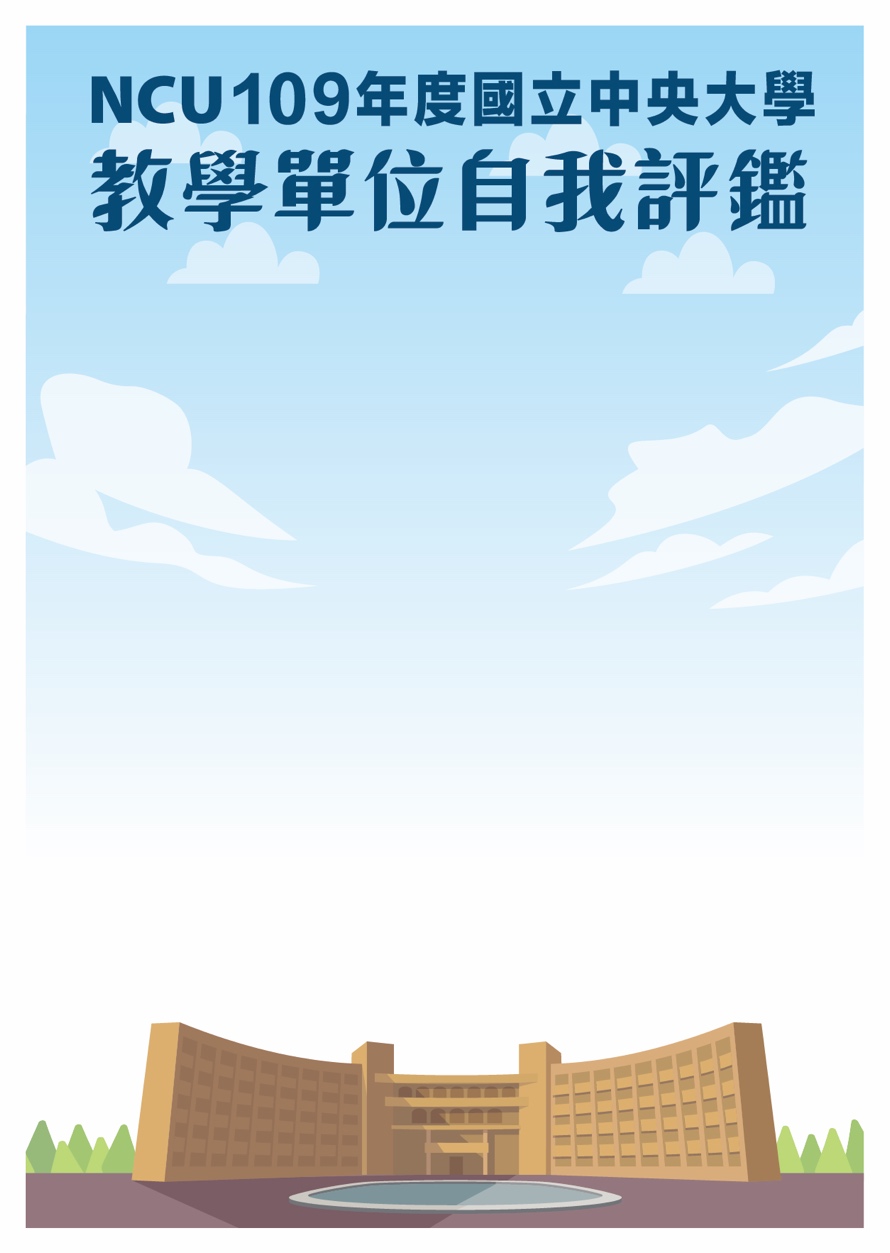 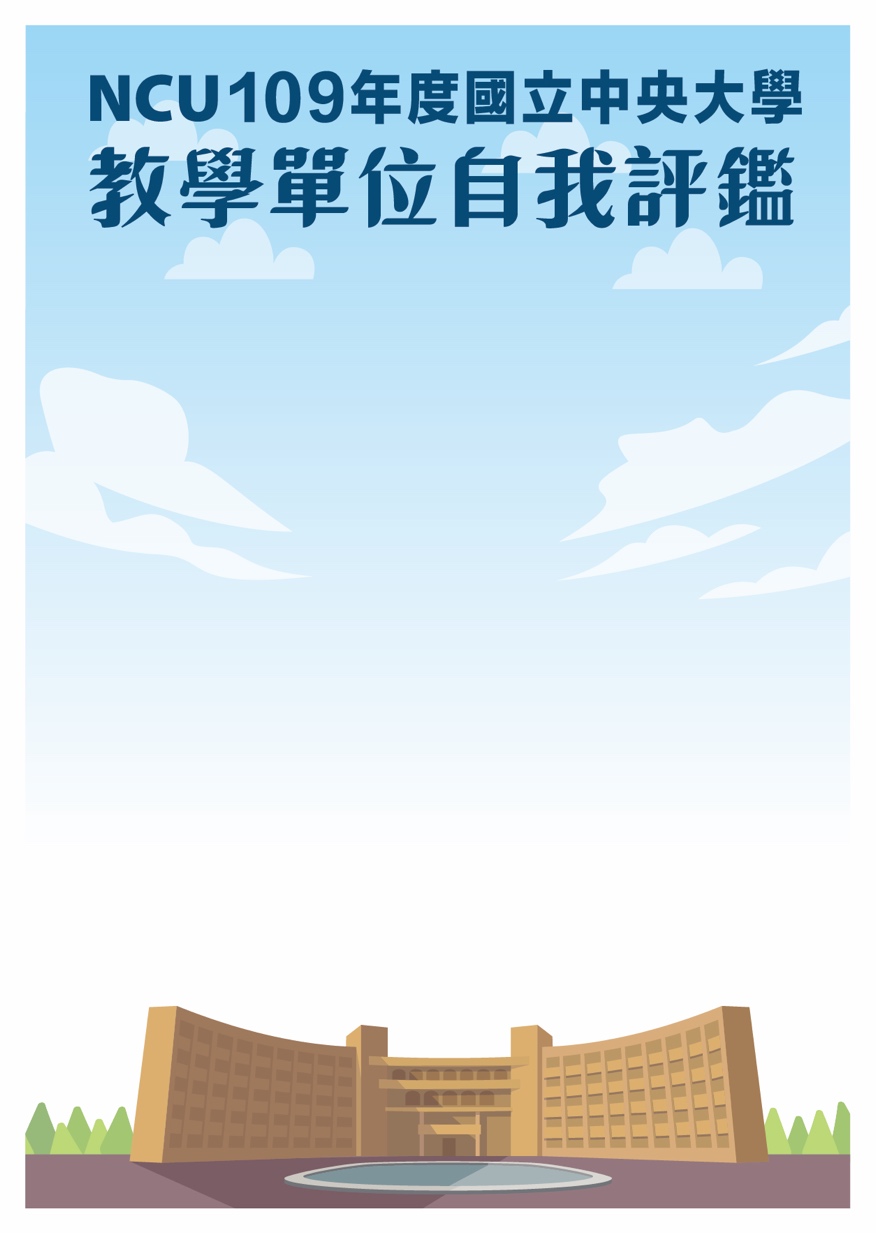 «系所»«教師姓名»«職稱»«Next Record (下一筆紀錄)»«系所»«教師姓名»«職稱»«Next Record (下一筆紀錄)»«系所»«教師姓名»«職稱»«Next Record (下一筆紀錄)»«系所»«教師姓名»«職稱»«Next Record (下一筆紀錄)»